Занятие в средней группе: «Мы в ответе за тех, кого приручили»Воспитатель  Парфенюк М.А Цель:познакомить детей с историей одомашнивания животных;расширить знания дошкольников о котах и собаках и их значении для человека;сформировать первоначальные представления детей о правилах ухода за собаками и котами;закрепить знания и навыки безопасного поведения детей при встрече с бездомными животными;формировать бережное отношение к животному миру;воспитывать уважение к животным, уважение к верности, преданности домашних любимцев, чувства ответственности за прирученных животных, понимании ценности и неприкосновенности другой жизни.Ход занятия в старшей группе детского сада:Организационная частьПриветствиеВоспитатель. — Малыши, сегодня у нас необычное занятие. Мы поговорим на очень интересную и важную тему. А на какую именно, вы сможете подсказать мне, когда отгадаете загадки и поймете, кто к нам придет в гости и кому именно мы подготовили подарок.Загадки для детей о домашних питомцахБдительно дом охраняет,Кошку Мурку защищает,Кто это, детки? Конечно … (пес)Нежно ластится к ногам,И мурлычет идет по пятамКто это, детки? Конечно …(кот)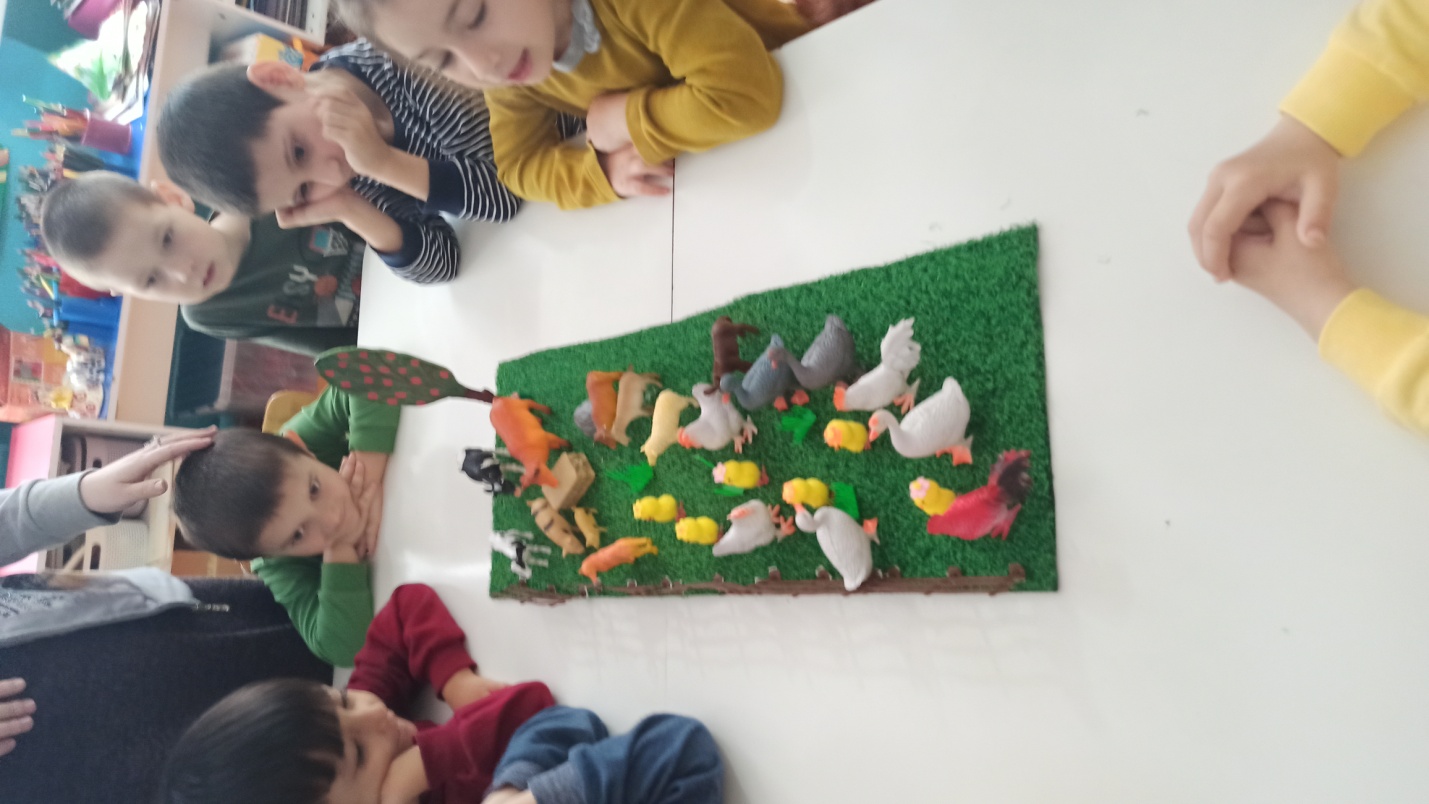 — Молодцы, детки, вы, наверное, уже догадались о ком мы сегодня будем говорить? Основная часть занятия— А сейчас я вам расскажу историю о дружбе человека и животного.— История такой дружбы началась тысячу лет назад, когда первобытный человек заметил у животных уникальные качества, которые были намного лучше развиты, чем у человека. В давние времена человек приручил серого волка. Он первый пришел к нему из лесных чащоб. Постепенно хвостатый приучился охранять дом, защищать, охотиться на зверей. С тех пор прошло очень много времени, отношения человека и собаки развивались и сохранялись вплоть до наших дней. Сейчас на земном шаре нет такого места, где бы рядом с человеком не жила собака, которая является верным товарищем и помощником человека. Также человек приручил и кошек. Когда-то это животное было священным, божеством, ему поклонялся древний народ Египта. Уважали кошек за ловкость и умение охранять дом от грызунов.Беседа воспитателя с детьми «Животные нуждаются в нашем уходе»— А скажите, пожалуйста, надо ли ухаживать за своими домашними любимцами?— Если у вас проживает собака или котик, то необходимо их кормить, расчесывать им шерсть, водить в ветеринарную лечебницу на осмотр и прививки, выгуливать, купать их, если они загрязнились (но только со взрослыми), играть с любимцем.— Как вы считаете, как правильно кормить кошек и собак? 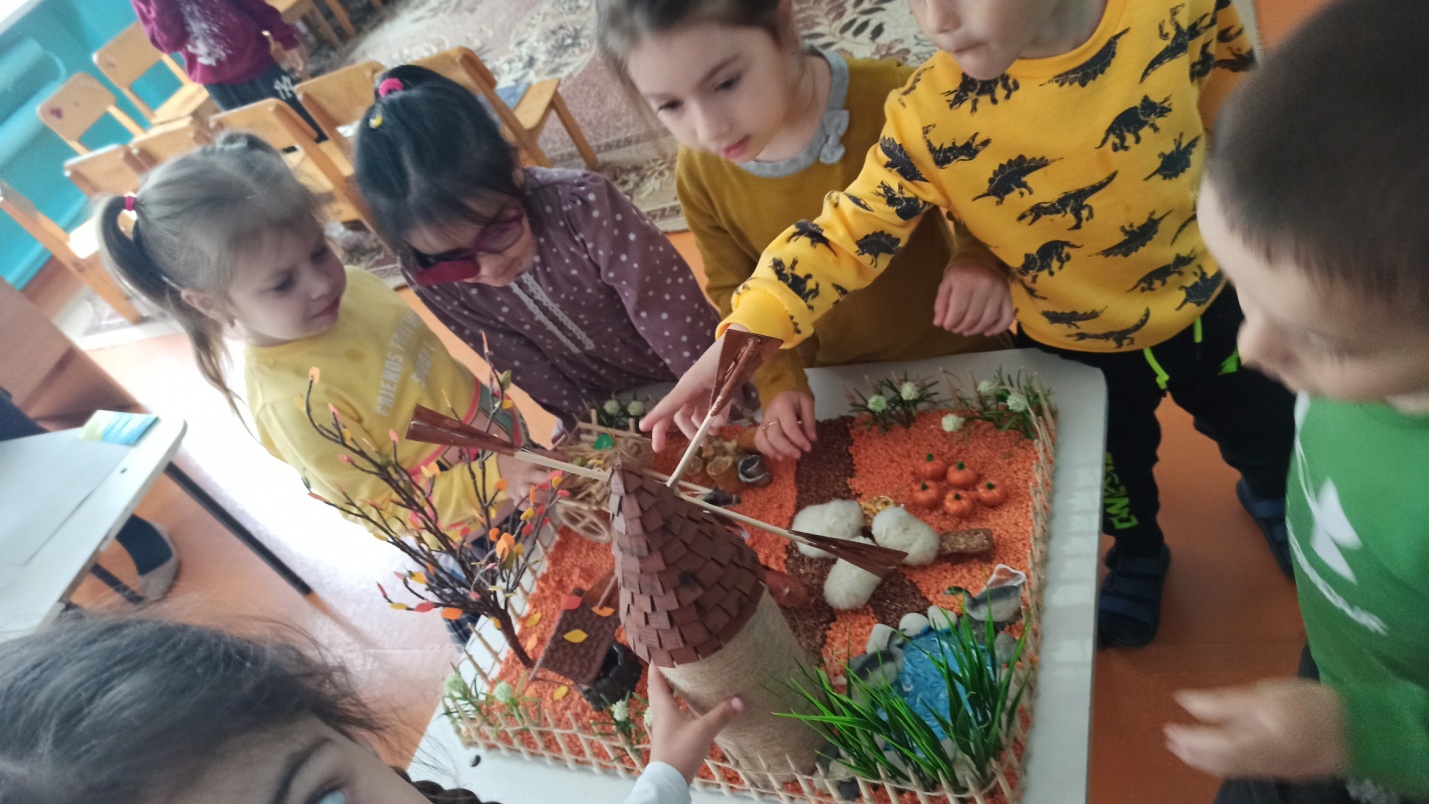 — Можно кормить их специальным кормом, в котором есть все необходимые для жизни вещества. Также  эти животные любят каши с мясом и рыбой (без костей)— Ни кошечкам, ни собачкам нельзя давать сладкого (например, шоколада или конфет), ведь этим мы можем навредить им.— Также помните, что следует обязательно мыть руки после каждого контакта с животными. Ведь на их шерсти могут быть болезнетворные бактерии.— Когда вы выгуливаете вашего песика на улице, то следует обязательно иметь гигиенический пакет и убирать за животным.— Поскольку вы – главные помощники ваших родителей, то должны не забывать помогать ухаживать за своим маленьким другом.Обсуждение «Бездомные животные»— Так уж сложилось, что люди часто оказываются неблагодарными за то, что зверюшки делают для них, выбрасывая своих питомцев на улицу. Бывают случаи, когда животное потерялось, и хозяева не могут его найти, а бывают и такие безответственные хозяева, которые и не ищут. Так появляются бездомные животные.— Помните, что жизнь на улице сказывается на поведении животных. Иногда бездомные животные могут представлять опасность для людей, а именно: переносить опасные заболевания, с — А вы знаете, малыши, есть люди которые проникаются судьбой бездомных животных. Это специалисты ветеринарных клиник, волонтеры.– Волонтеры животных – это люди, которые помогают животным, попавшим в беду. Они забирают животных с улицы и ищут для них новые семьи.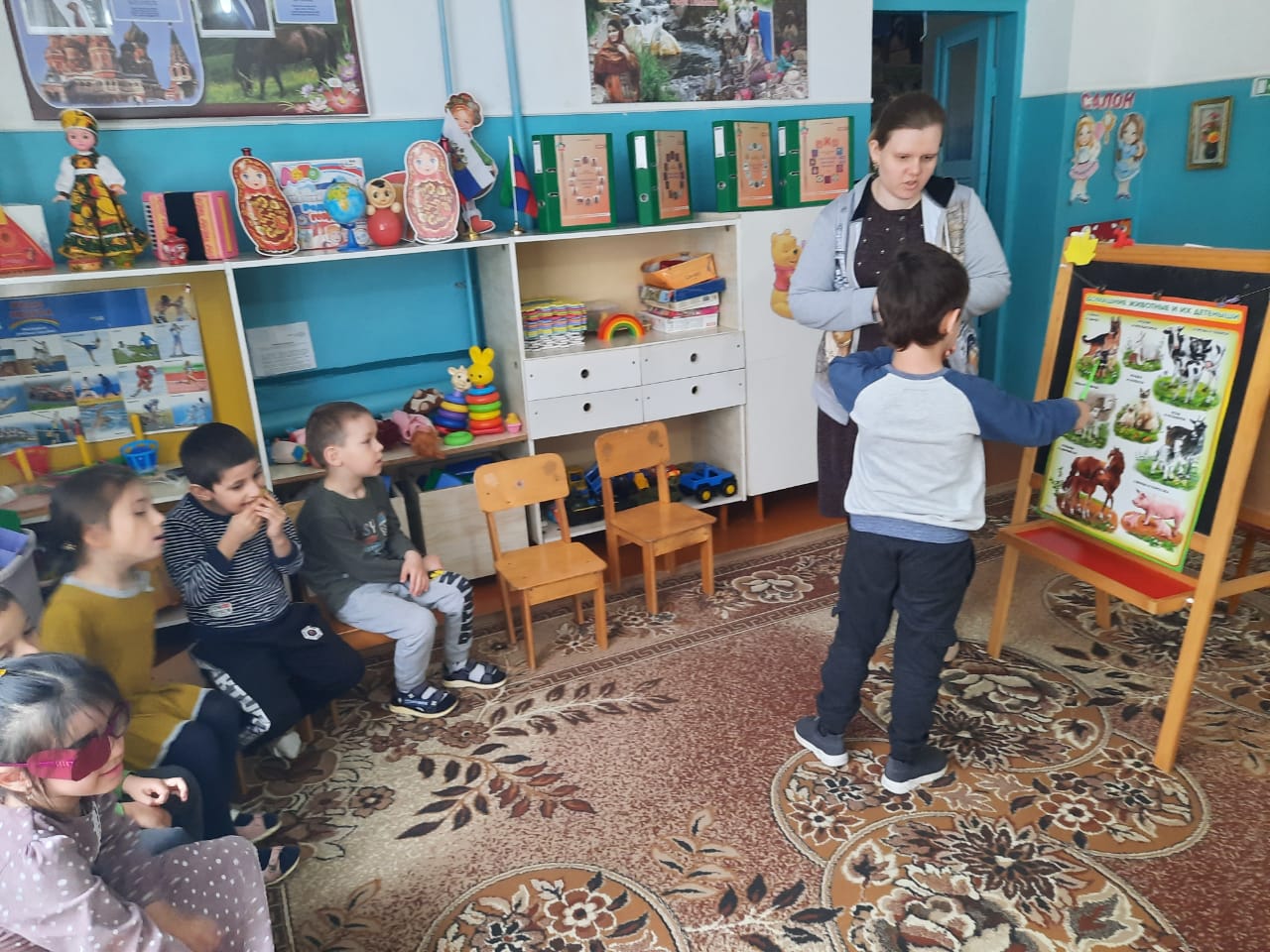 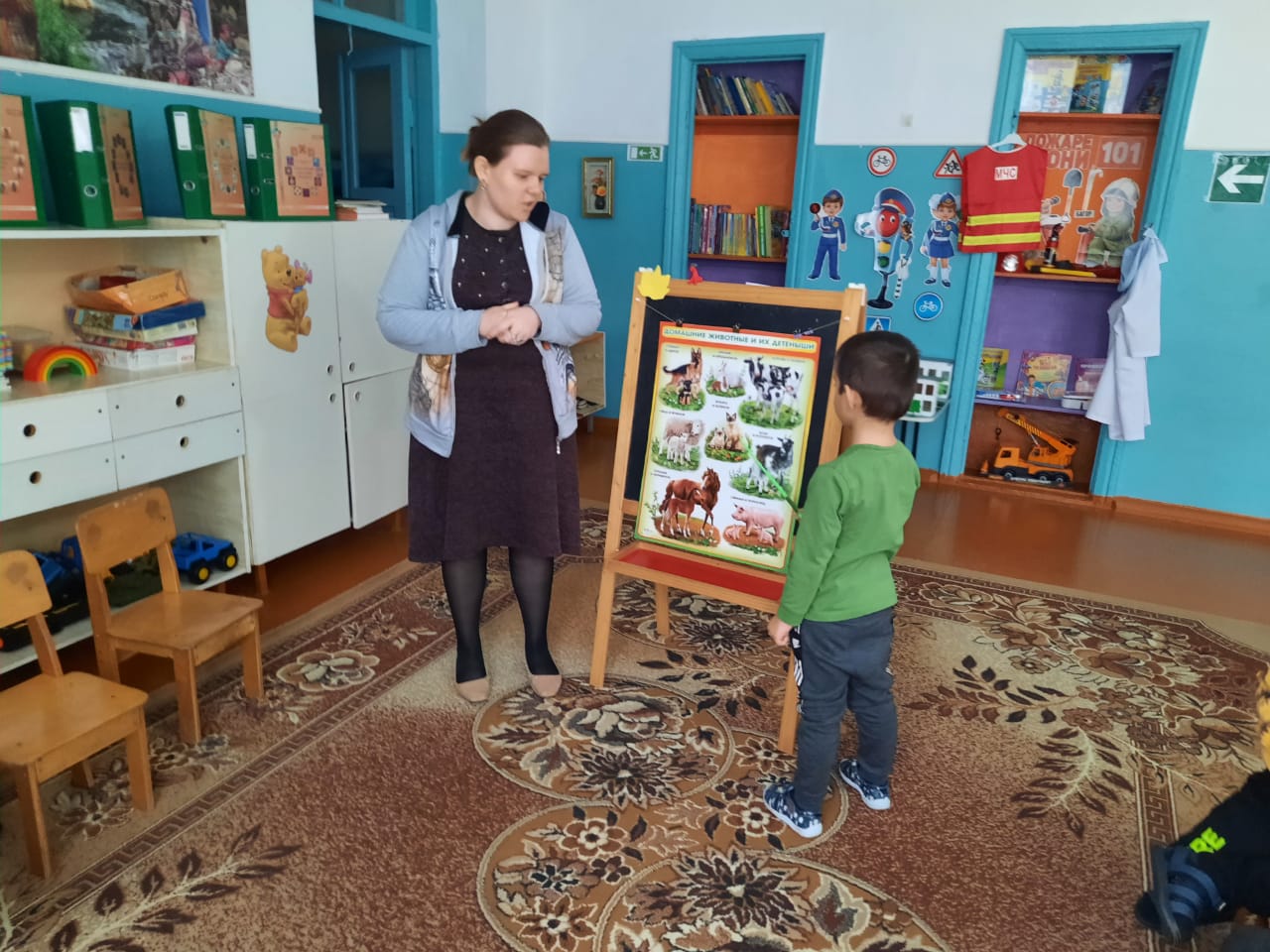 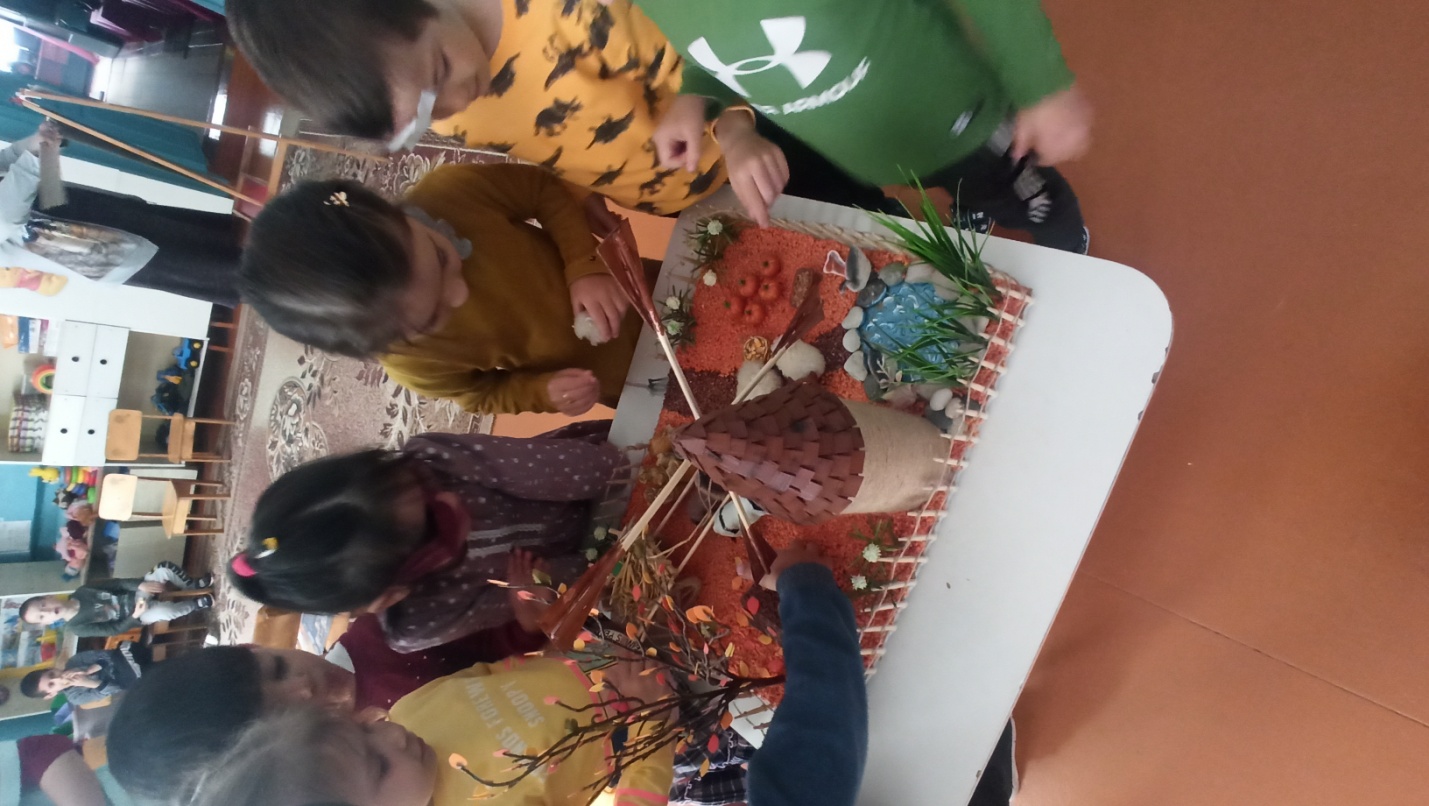 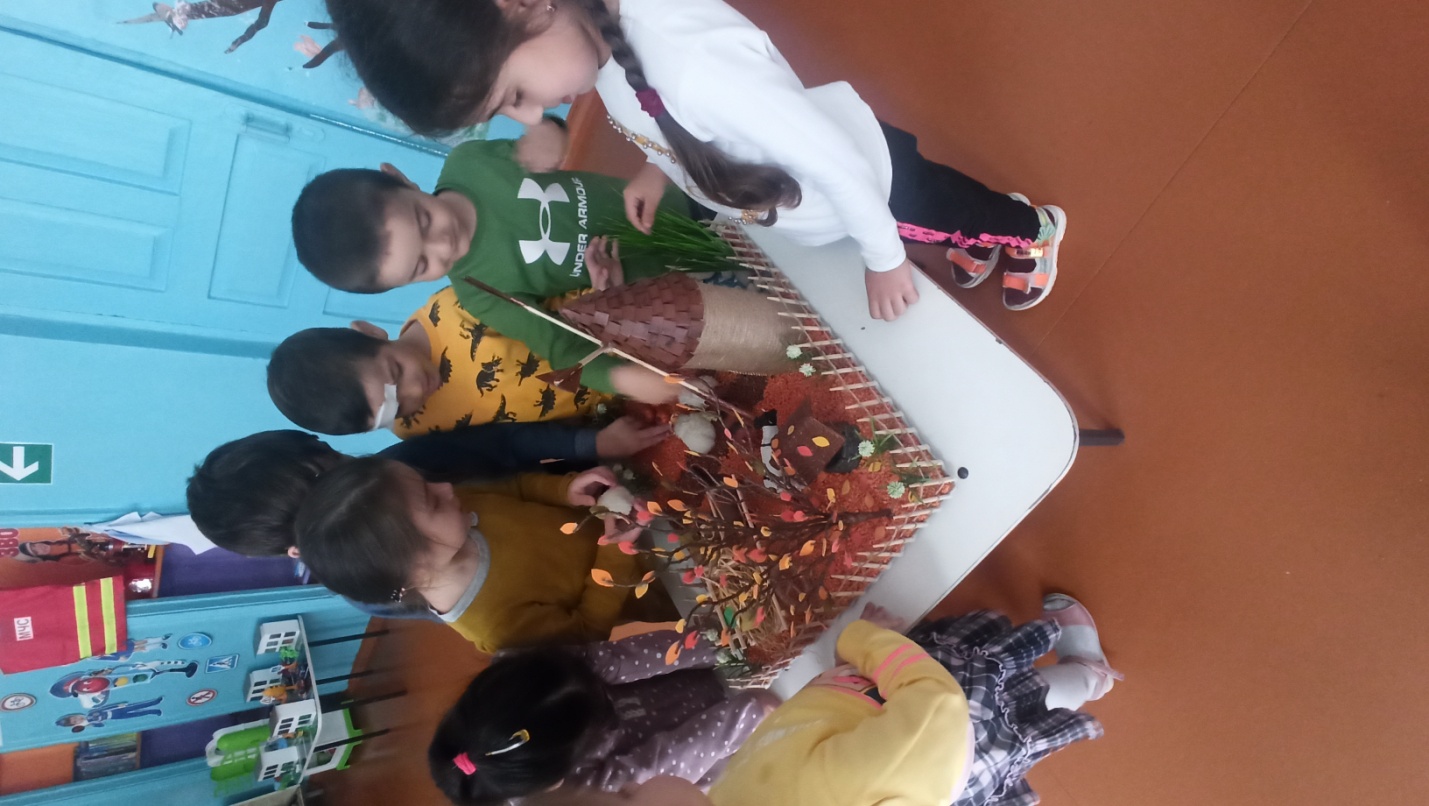 